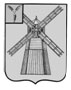 АДМИНИСТРАЦИЯ ПИТЕРСКОГО МУНИЦИПАЛЬНОГО РАЙОНА САРАТОВСКОЙ ОБЛАСТИП О С Т А Н О В Л Е Н И Еот 20 июля 2022 года №257с. ПитеркаОб утверждении Программы комплексного развитие транспортной инфраструктуры Алексашкинского муниципального образования Питерского муниципального района Саратовской области на 2022-2038 годы.В соответствии с Федеральным законом №131-ФЗ «Об общих принципах организации местного самоуправления в Российской Федерации», руководствуясь Уставом Питерского муниципального района, Уставом Питерского муниципального образования, администрация муниципального районаПОСТАНОВЛЯЕТ:1. Утвердить Программу комплексного развития транспортной инфраструктуры Алексашкинского муниципального образования Питерского муниципального района Саратовской области на 2022-2038 годы, согласно приложению.2. Установить, что в ходе реализации Программы комплексного развития транспортной инфраструктуры Алексашкинского муниципального образования Питерского муниципального района Саратовской области на 2022-2038 годы, мероприятия и объемы финансирования подлежат корректировке с учетом возможностей бюджета Алексашкинского муниципального образования Питерского муниципального района.3. Настоящее постановление вступает в силу со дня его опубликования и подлежит размещению на официальном сайте Питерского муниципального района в информационно-телекоммуникационной сети Интернет по адресу: http://питерка.рф/. 4. Контроль за исполнением настоящего постановления возложить на первого заместителя главы администрации муниципального района.И.о. главы муниципального района                                                  Д.Н. ЖивайкинПриложение к постановлению администрации муниципального района от 20 июля 2022 года №257ПРОГРАММАКОМПЛЕКСНОГО РАЗВИТИЯ ТРАНСПОРТНОЙ ИНФРАСТРУКТУРЫ АЛЕКСАШКИНСКОГО МУНИЦИПАЛЬНОГО ОБРАЗОВАНИЯ ПИТЕРСКОГО МУНИЦИПАЛЬНОГО РАЙОНА САРАТОВСКОЙ ОБЛАСТИ
на 2022- 2038 ГОДЫВВЕДЕНИЕПрограмма комплексного развития транспортной инфраструктуры муниципального образования - документ, устанавливающий перечень мероприятий по проектированию, строительству, реконструкции объектов транспортной инфраструктуры местного значения муниципального образования, который предусмотрен также государственными и муниципальными программами, стратегией социально-экономического развития муниципального образования и планом мероприятий по реализации стратегии социально-экономического развития муниципального образования, планом и программой комплексного социально-экономического развития муниципального образования, инвестиционными программами субъектов естественных монополий в области транспорта.Реализация программы должна обеспечивать сбалансированное, перспективное развитие транспортной инфраструктуры муниципального образования в соответствии с потребностями в строительстве, реконструкции объектов транспортной инфраструктуры местного значения.Одним из основополагающих условий развития муниципального образования является комплексное развитие транспортной инфраструктуры. Этапом, предшествующим разработке основных мероприятий Программы, является проведение анализа и оценка социально-экономического и территориального развития муниципального образования. Анализ и оценка социально-экономического и территориального развития муниципального образования, а также прогноз его развития проводится по следующим направлениям:демографическое развитие;перспективное строительство;состояние транспортной инфраструктуры.Программа направлена на обеспечение надежного и устойчивого обслуживания потребителей услугами, снижение износа объектов транспортной инфраструктуры. Основными целями программы являются:обеспечение безопасности, качества и эффективности транспортного обслуживания населения, а также юридических лиц и индивидуальных предпринимателей, осуществляющих экономическую деятельность (далее субъекты экономической деятельности) на территории муниципального образования;обеспечение доступности объектов транспортной инфраструктуры для населения и субъектов экономической деятельности в соответствии с нормативами градостроительного проектирования;развитие транспортной инфраструктуры в соответствии с потребностями населения в передвижении, субъектов экономической деятельности - в перевозке пассажиров и грузов на территории муниципального образования;развитие транспортной инфраструктуры, сбалансированное с градостроительной деятельностью в муниципальном образовании;обеспечение условий для управления транспортным спросом;создание приоритетных условий для обеспечения безопасности жизни и здоровья участников дорожного движения по отношению к экономическим результатам хозяйственной деятельности;создание приоритетных условий движения транспортных средств общего пользования по отношению к иным транспортным средствам;условия для пешеходного и велосипедного передвижения населения;эффективность функционирования действующей транспортной инфраструктуры.Бюджетные средства, направляемые на реализацию программы, должны быть предназначены для реализации проектов модернизации объектов транспортной инфраструктуры и дорожного хозяйства, связанных с ремонтом, реконструкцией существующих объектов, а также со строительством новых объектов.Таким образом, Программа является прогнозно-плановым документом, во-первых, формулирующим и увязывающим по срокам, финансовым, трудовым, материальным и прочим ресурсам реализацию стратегических приоритетов в сфере развития транспортной инфраструктуры муниципального образования, во-вторых, формирующим плановую основу взаимодействия членов местного сообщества, обеспечивающего и реализацию стратегических приоритетов, и текущее сбалансированное функционирование экономического и социального секторов муниципального образования.ПАСПОРТПрограммы комплексного развития транспортной инфраструктуры Алексашкинского муниципального образования Питерского муниципального района Саратовской области на 2022-2038 годыРаздел 1. Общая характеристика текущего состояния транспортной инфраструктуры Алексашкинского муниципального образованияАвтомобильные дороги подвержены влиянию природной окружающей среды, хозяйственной деятельности человека и постоянному воздействию транспортных средств, в результате чего меняется технико-эксплуатационное состояние дорог. Для их соответствия нормативным требованиям необходимо выполнение различных видов дорожных работ:- содержание автомобильной дороги - комплекс работ по поддержанию надлежащего технического состояния автомобильной дороги, оценке ее технического состояния, а также по организации и обеспечению безопасности дорожного движения;- ремонт автомобильной дороги - комплекс работ по восстановлению транспортно-эксплуатационных характеристик автомобильной дороги, при выполнении которых не затрагиваются конструктивные и иные характеристики надежности и безопасности автомобильной дороги;- капитальный ремонт автомобильной дороги - комплекс работ по замене и (или) восстановлению конструктивных элементов автомобильной дороги, дорожных сооружений и (или) их частей, выполнение которых осуществляется в пределах установленных допустимых значений и технических характеристик класса и категории автомобильной дороги и при выполнении которых затрагиваются конструктивные и иные характеристики надежности и безопасности автомобильной дороги и не изменяются границы полосы отвода автомобильной дороги;- реконструкция автомобильной дороги - комплекс работ, при выполнении которых осуществляется изменение параметров автомобильной дороги, ее участков, ведущих к изменению класса и (или) категории автомобильной дороги либо влекущих за собой изменение границы полосы отвода автомобильной дороги.Состояние сети дорог определяется своевременностью, полнотой и качеством выполнения работ по содержанию, ремонту, капитальному ремонту и реконструкции дорог и зависит напрямую от объемов финансирования и стратегии распределения финансовых средств в условиях их ограниченных объемов.Хорошее состояние улично-дорожной сети - необходимое условие успешного развития экономики муниципального образования и улучшения условий жизни населения.Увеличение количества автотранспортных средств у населения и интенсивности их эксплуатации существенно обостряет проблему безопасности дорожного движения при сохранении тенденции увеличения человеческих и экономических потерь, а также негативного влияния на окружающую среду.Это в полной мере относится к улично-дорожной сети Алексашкинского муниципального образования. В результате недостаточного финансирования работ по содержанию и ремонту внутрипоселковых  дорог, их транспортно- эксплуатационные показатели не соответствуют нормативным требованиям, что приводит к дополнительному увеличению затрат на автомобильные перевозки.Неразвитость улично-дорожной сети в Алексашкинского муниципальном образовании усугубляет проблемы в социальной сфере: несвоевременное оказание срочной и профилактической медицинской помощи, дополнительные потери времени и ограничения на поездки.Отсутствие возможности в местном бюджете финансировать в полном объеме объекты улично-дорожной сети в Алексашкинском муниципальном образования является сдерживающим фактором развития экономики поселения и требует финансовой помощи за счет средств областного бюджета.Указанные проблемы обуславливают необходимость решения их программными методами. Стратегически важной задачей развития местной сети автомобильных дорог Алексашкинского муниципального образования является доведение технических параметров дорог, до нормативного уровня, ликвидация грунтовых дорог. Себестоимость грузоперевозок, осуществляемых по автомобильным дорогам, имеющих транспортно-эксплуатационные показатели, не соответствующие нормативным требованиям, повышается, а безопасность движения ухудшается.Учитывая вышеизложенное, в условиях ограниченных финансовых средств стоит задача их оптимального использования с целью максимально возможного снижения количества проблемных участков автомобильных дорог и сооружений на них.Применение программно-целевого метода в развитии автомобильных дорог Алексашкинского муниципального образования позволит системно направлять средства на решение неотложных проблем дорожной отрасли в условиях ограниченных финансовых ресурсов и координировать усилия бюджетов всех уровней.Реализация комплекса программных мероприятий сопряжена со следующими рисками:- риск ухудшения социально-экономической ситуации в стране, что выразится в снижении темпов роста экономики и уровня инвестиционной активности, возникновении бюджетного дефицита, сокращении объемов финансирования дорожной отрасли;- риск превышения фактического уровня инфляции по сравнению с прогнозируемым, ускоренный рост цен на строительные материалы, машины, специализированное оборудование, что может привести к увеличению стоимости дорожных работ, снижению объемов строительства, реконструкции, капитального ремонта, ремонту и содержанию автомобильных дорог;- риск задержки завершения перехода на финансирование работ по содержанию, ремонту и капитальному ремонту автомобильных дорог в соответствии с нормативами денежных затрат, что не позволит в период реализации Программы существенно сократить накопленное в предыдущий период отставание в выполнении ремонтных работ на сети автомобильных дорог и достичь запланированных в программе величин показателей.Для эффективного решения проблем с дорожно-транспортной аварийностью и обеспечения снижения ее показателей необходимо продолжение системной реализации мероприятий по повышению безопасности дорожного движения и обеспеченность их финансовыми ресурсами.Раздел 2. Цели, задачи и показатели (индикаторы), основные ожидаемыеконечные результаты, сроки и этапы реализации ПрограммыОсновной целью является развитие современной и эффективной автомобильно-дорожной инфраструктуры, обеспечивающей ускорение товародвижения и снижение транспортных издержек в экономике.Для достижения основной цели необходимо решить следующие задачи:-  выполнение комплекса работ по поддержанию, оценке надлежащего технического состояния, а также по организации и обеспечению безопасности дорожного движения на автомобильных дорогах и искусственных сооружений на них (содержание дорог и сооружений на них);- выполнение комплекса работ по восстановлению транспортно-эксплуатационных характеристик автомобильных дорог, при выполнении которых не затрагиваются конструктивные и иные характеристики надежности и безопасности (ремонт дорог);- выполнение комплекса работ по замене или восстановлению конструктивных элементов автомобильных дорог, дорожных сооружений и их частей, выполнение которых осуществляется в пределах установленных допустимых значений и технических характеристик класса и категории, автомобильных дорог и при выполнении которых затрагиваются:- конструктивные и иные характеристики надежности и безопасности (капитальный ремонт дорог и сооружений на них);- подготовка проектной документации на строительство, реконструкцию, капитальный ремонт автомобильных дорог и искусственных сооружений на них;- увеличение протяженности, изменение параметров автомобильных дорог, ведущих к изменению класса и категории автомобильной дороги (строительство или реконструкция дорог и искусственных сооружений на них).Целью Программы является также отсутствие количества лиц, погибших в результате дорожно-транспортных происшествий.Условием ее достижения является решение следующих задач:- снижение тяжести травм в дорожно-транспортных происшествиях.Сведения о показателях (индикаторах) Программы комплексного развития транспортной инфраструктуры Алексашкинского муниципального образования Питерского муниципального района Саратовской области на 2022-2038 годы», приведены в приложении №1 к муниципальной Программе.Сведения о показателях, включенных в местный (региональный) план статистических работ, приведены в приложении №2 к Программе.Сведения о методике расчета показателя (индикатора) Программы приведены в приложении №3 к Программе.Поскольку мероприятия, связанные с содержанием, ремонтом и капитальным ремонтом, носят постоянный, непрерывный характер, а мероприятия по реконструкции и строительству дорог имеют длительный производственный цикл, а финансирование планируемых мероприятий зависит от возможности дорожного фонда Питерского муниципального района, то в пределах срока действия программы этап реализации соответствует одному году.Раздел 3. Обоснование выделения подпрограмм Программы, обобщенная характеристика основных мероприятийКомплексный характер целей и задач Программы обуславливает целесообразность использования и выполнения мероприятий для скоординированного достижения взаимосвязанных целей и решения, соответствующих им задач в целом по Программе, поэтому наличие подпрограмм не предусматривается.Перечень основных мероприятий Программы Алексашкинского муниципального образования приведены в приложении №4 к Программе.Перечень объектов дорожной сферы Алексашкинского муниципального образования приведен в приложении №5 к Программе.Раздел 4. Информация по ресурсному обеспечению ПрограммыПри реализации Программы предполагается привлечение финансирования из областного и местного бюджетов и внебюджетных источников.Ресурсное обеспечение реализации Программы за счет всех источников финансирования, планируемое с учетом ситуации в финансово - бюджетной сфере, высокой экономической и социальной важности проблем, а также возможностей ее реализации с учетом действующих расходных обязательств и необходимых дополнительных средств при эффективном взаимодействии всех участников  Программы, подлежит ежегодному уточнению в рамках бюджетного цикла.Информация о расходах областного, местного бюджетов, а также внебюджетных источников на реализацию Программы представлена в приложении №6 к Программе.Раздел 5. Участие Алексашкинского муниципального образования в реализации ПрограммыУчастие Алексашкинского муниципального образования в рамках реализации Программы возможно за счет средств областного и местного бюджетов и внебюджетных источников. При этом выполняются следующие мероприятия: мероприятия по содержанию дорог (зимнее содержание, санитарная очистка в весенне-летний период), мероприятия по ямочному ремонту дорог, установление дорожных указателей и др.Раздел 6. Методика оценки эффективности  ПрограммыЭффективность реализации Программы оценивается ежегодно на основе целевых показателей и индикаторов, предусмотренных в таблице №1, исходя из соответствия фактических значений показателей (индикаторов) с их целевыми значениями, а также уровнем использования средств федерального и областного бюджетов, предусмотренных в целях финансирования мероприятий  Программы.Оценка эффективности реализации Программы, цели (задачи) определяются по формуле:nFiFi=lN    nЕ = Lx100%, где:Е - эффективность реализации  Программы, цели (задачи), процентов;Fi- фактическое значение i-ro целевого показателя (индикатора), характеризующего выполнение цели (задачи), достигнутое в ходе реализацииПрограммы;Ni - плановое значение i-ro целевого показателя (индикатора), характеризующего выполнение цели (задачи), предусмотренное  Программы;n - количество показателей (индикаторов), характеризующих выполнение цели (задачи) Программы.В зависимости от полученных в результате реализации мероприятий  Программы значений целевых показателей (индикаторов) Программы эффективность реализации  Программы  по целям (задачам), а также в целом можно охарактеризовать по следующим уровням: - высокий (Е95 процентов); - удовлетворительный (Е75 процентов);- неудовлетворительный (если значение эффективности реализации  Программы не отвечает приведенным выше уровням, эффективность ее реализации признается неудовлетворительной).1. Оценка степени соответствия запланированному уровню затрат и эффективности использования средств областного бюджета ресурсного обеспечения Программы осуществляется путем сопоставления плановых и фактических объемов финансирования основных мероприятий  Программы, представленных в приложении №6 к Программе по каждому источнику ресурсного обеспечения. Данные показатели характеризуют, уровень исполнения финансирования в связи с неполным исполнением мероприятий  Программы в разрезе указанных источников и направлений финансирования. Уровень исполнения финансирования по Программе в целом определяется по формуле:ФфУэф   =	, где:ФпУэф - уровень исполнения финансирования Программы за отчетный период, процентов;Фф - фактически израсходованный объем средств, направленный на реализацию мероприятий Программы, тыс. рублей;Фп - плановый объем средств на соответствующий отчетный период, тыс. рублей.Уровень исполнения финансирования представляется целесообразным охарактеризовать следующим образом: - высокий (Е95 процентов); - удовлетворительный (Е75 процентов);- неудовлетворительный (если процент освоения средств не отвечает приведенным выше уровням, уровень исполнения финансирования признается неудовлетворительным).Раздел 7. Порядок взаимодействия ответственных исполнителей, соисполнителей, участников ПрограммыРеализация Программы осуществляется в соответствии с планом реализации  Программы, разрабатываемым на очередной финансовый год и содержащим перечень значимых контрольных событий Программы с указанием их сроков и ожидаемых результатов.План реализации Программы составляется ответственным исполнителем - администрацией Питерского муниципального района.План реализации Программы утверждается постановлением главы Питерского муниципального района ежегодно, не позднее 15 января текущего финансового года.В случае принятия решения администрацией Питерского муниципального района о внесении изменений в план реализации  Программы, не влияющих на параметры Программы, план с учетом изменений утверждается не позднее 5 рабочих дней со дня принятия решения.Администрация Питерского муниципального района:- обеспечивает разработку Программы и внесение в установленном порядке проекта постановления администрации об утверждении Программы;- формирует в соответствии с методическими рекомендациями структуру Программы, а также перечень участников Программы;- организует реализацию Программы, вносит предложения главе Питерского муниципального района об изменениях Программы и несет ответственность за достижение целевых индикаторов и показателей  Программы, а также конечных результатов ее реализации;- представляет по запросу главы Питерского муниципального района сведения о реализации Программы;- подготавливает отчеты об исполнении плана реализации Программы и вносит их на рассмотрение главе Питерского муниципального района;- подготавливает отчет о реализации Программы по итогам года, согласовывает и вносит на рассмотрение главе Питерского муниципального района проект постановления администрации муниципального района об утверждении отчета.Финансово-экономическая служба представляет главе Питерского муниципального района:- ежемесячный отчет о выделении и использовании средств местного бюджета, выделенных на содержание и  ремонт, включая разработку проектно-сметной документации, на каждое первое число месяца, следующего за отчетным периодом;- ежеквартальные отчеты:- о ходе выполнения работ по объектам содержания и ремонта, находящимся в муниципальной собственности, с указанием денежных и натуральных величин, до 5-го числа месяца, следующего за отчетным периодом;- ежегодный отчет о достижении показателей эффективности в срок до 1 февраля года, следующего за отчетным периодом.8. Возможные риски в ходе реализации ПрограммыВнешние риски реализации Программы:- природные и техногенные катастрофы.На выполнение Программы могут повлиять опережающие темпы инфляции, что приведет к повышению стоимости строительно-монтажных работ, а в результате – к невозможности реализации мероприятий в рамках ресурсного обеспечения, предусмотренного Программой.Внутренние риски:- несвоевременное и не в полном объеме обеспечение финансирования Программы.Способами ограничения основных рисков являются:- регулярное взаимодействие с региональными органами исполнительной власти;- привлечение внебюджетных ресурсов;- своевременная корректировка мероприятий Программы.Приложение №1 к Программе комплексного развития транспортной инфраструктуры Алексашкинского муниципального образования Питерского муниципального района Саратовской области на 2022-2038 годыСВЕДЕНИЯо  показателях (индикаторах) Программы комплексного развития транспортной инфраструктуры Алексашкинского муниципального образования Питерского муниципального района Саратовской области на 2022-2038 годыПриложение №2 к Программе комплексного развитие транспортной инфраструктуры Алексашкинского муниципального образования Питерского муниципального района Саратовской области на 2022-2038 годыСВЕДЕНИЯо показателях, включенных в местный (региональный) план статистических работПриложение №3 к Программе комплексного развития транспортной инфраструктуры Алексашкинского муниципального образования Питерского муниципального района Саратовской области на 2022-2038 годыСВЕДЕНИЯо методике расчета показателя (индикатора) Программы комплексного развития транспортной инфраструктуры Алексашкинского муниципального образования Питерского муниципального района Саратовской области на 2022-2038 годыПримечание:Использованное сокращение:УГИБДД ГУ МВД России по РО – Управление Муниципальной инспекцией безопасности дорожного движения Главного управления Министерства внутренних дел России по Саратовской областиПриложение №4 к Программе комплексного развития транспортной инфраструктуры Алексашкинского муниципального образования Питерского муниципального района Саратовской области на 2022-2038 годыПЕРЕЧЕНЬосновных мероприятий муниципальной программе «Комплексное развитие транспортной инфраструктуры Алексашкинского муниципального образования Питерского муниципального района Саратовской области на 2022-2038 годПриложение №5 к Программе комплексного развития транспортной инфраструктуры Алексашкинского муниципального образования Питерского муниципального района Саратовской области на 2022-2038 годыПЕРЕЧЕНЬобъектов дорожной сферы, находящихся в муниципальной собственности Алексашкинского муниципального образованияВсего по МО – 14,99 кмИз них:  асфальтированные (щебень) – 6,3 км;С грунтовым покрытием – 8,69 кмПриложение №6 к Программе комплексного развития транспортной инфраструктуры Алексашкинского муниципального образования Питерского муниципального района Саратовской области на 2022-2038 годыСведенияоб объемах и источниках финансового обеспечения Программы комплексного развития транспортной инфраструктуры Алексашкинского муниципального образованияПитерского муниципального района Саратовской области на 2022- 2038 годыНаименованиепрограммы- Программа комплексного развития транспортной инфраструктуры Алексашкинского муниципального образования Питерского муниципального района Саратовской области на 2022-2038 годыОтветственный исполнитель Программы- Администрация Питерского муниципального районаОснование для разработки Программы- Градостроительный кодекс Российской Федерации от 29 декабря 2004 года №190-ФЗ;- Федеральный закон от 08 ноября 2007 года №257-ФЗ «Об автомобильных дорогах и о дорожной деятельности в Российской Федерации и о внесении изменений в отдельные законодательные акты Российской Федерации»;- Федеральный закон от 10 декабря 1995 года №196-ФЗ «О безопасности дорожного движения»;- Постановление Правительства Российской Федерации от 23 октября 1993 года №1090 «О правилах дорожного движения»;- Постановление Правительства Российской Федерации от 25 декабря 2015 года №1440 «Об утверждении требований к программам комплексного развития транспортной инфраструктуры поселений, городских округов»;- Транспортная стратегия Российской Федерации на период до 2037 года в редакции распоряжения правительства Российской Федерации от 11 июня 2014 года №1032-р;- СП 42.13330 «СНИП 2.07.01-89;- Постановление администрации Питерского муниципального района от 21 января 2020 года №11 «Об утверждении муниципальной программы «Развитие транспортной системы в Питерском муниципальном районе на 2017-2023 годы»;- Правила землепользования и застройки Алексашкинского муниципального образования Питерского муниципального района Саратовской области,  утвержденные Решением Собрания депутатов Питерского муниципального района Саратовской области от 31 декабря 2013 года №25-14;- Решение Собрания депутатов Питерского муниципального района Саратовской области от 20 ноября 2017 года №16-8 «Об утверждении местных нормативов градостроительного проектирования Алексашкинского муниципального образования Питерского муниципального района Саратовской области»;- Решение Собрания депутатов Питерского муниципального района Саратовской области №28-4 от 21 декабря 2018 года «Об утверждении генерального плана Алексашкинского муниципального образования Питерского муниципального района»;- Решение Собрания депутатов Питерского муниципального района Саратовской области №55-7 от 28 октября 2021 года «О передаче в муниципальную собственность внутрипоселковых автомобильных дорог»;- Решение Собрания депутатов Питерского муниципального района Саратовской области №57-1 от 20 декабря 2021 года «О бюджете Питерского муниципального района Саратовской области на 2022 год и плановый период 2023 и 2024 годов».Заказчик ПрограммыАдминистрация Питерского муниципального районаРазработчик ПрограммыАдминистрация Питерского муниципального района Отдел по делам архитектуры и капитального строительства администрации муниципального районаЦели Программы- Цели Программы:а) безопасность, качество и эффективность транспортного обслуживания населения, а также юридических лиц и индивидуальных предпринимателей, осуществляющих экономическую деятельность (далее - субъекты экономической деятельности), на территории муниципального образования;б) доступность объектов транспортной инфраструктуры для населения и субъектов экономической деятельности;в) развитие транспортной инфраструктуры в соответствии с потребностями населения в передвижении, субъектов экономической деятельности - перевозка пассажиров и грузов на территории муниципального образования;г) развитие транспортной инфраструктуры, сбалансированное с градостроительной деятельностью в муниципальном образовании;д) условия для управления транспортным спросом;е) создание приоритетных условий для обеспечения безопасности жизни и здоровья участников дорожного движения по отношению к экономическим результатам хозяйственной деятельности;ж) создание приоритетных условий движения транспортных средств общего пользования по отношению к иным транспортным средствам;з) условия для пешеходного и велосипедного передвижения населения;и) эффективность функционирования действующей транспортной инфраструктуры.Задачи Программы- выполнение комплекса работ по поддержанию, оценке надлежащего технического состояния, а также по организации и обеспечению безопасности дорожного движения на автомобильных дорогах и искусственных сооружений на них (содержание дорог и сооружений на них);- выполнение комплекса работ по восстановлению транспортно-эксплуатационных характеристик автомобильных дорог, при выполнении которых не затрагиваются конструктивные и иные характеристики надежности и безопасности (ремонт дорог);- выполнение комплекса работ по замене или восстановлению конструктивных элементов автомобильных дорог, дорожных сооружений и их частей, в пределах установленных допустимых значений и технических характеристик их класса и категории, при выполнении которых затрагиваются конструктивные и иные характеристики надежности и безопасности (капитальный ремонт дорог и сооружений на них);- подготовка проектной документации по капитальному ремонту автомобильных дорог и искусственных сооружений на них;- увеличение протяженности, изменение параметров автомобильных дорог, ведущее к изменению класса и категории автомобильной дороги (строительство или реконструкции автомобильных дорог и искусственных сооружений на них);- подготовка проектной документации на строительство и реконструкцию автомобильных дорогЦелевые индикаторы и показатели Программы-доля протяженности автомобильных дорог местного пользования не отвечающих нормативным требованиям, в общей протяженности автомобильных дорог местного значения;-количество лиц, погибших в результате дорожно-транспортных происшествий;- количество километров построенных (реконструированных) и отремонтированных (капитально отремонтированных) автомобильных дорог местного значения;- тяжесть последствий в результате дорожно-транспортных происшествийЭтапы и сроки реализации  Программы- 2022-2038 годыРесурсное обеспечение  Программы- общий объем финансирования  Программы на 2022 - 2038 годы составляет 19454,6 тыс. рублей (прогнозно), в том числе по годам:2022 год - 3 712,3 тыс. рублей;2023 год - 858,3 тыс. рублей (прогнозно);2024 год - 884,0 тыс. рублей (прогнозно);2025 год - 1000,0 тыс. рублей (прогнозно);2026 год - 1000,0 тыс. рублей (прогнозно);2027 год - 1000,0 тыс. рублей (прогнозно);с 2028 год по 2038 год – по 1000,0 тыс. рублей (прогнозно).Ожидаемые результаты реализации  Программы- реализация мероприятий Программы к 2038 году приведет к достижению следующих результатов: развитая транспортная система, обеспечивающая стабильное развитие Алексашкинского муниципального образования;- улучшение транспортно-эксплуатационных показателей автомобильных дорог Алексашкинского муниципального образования;- сохранение и/или снижение доли протяженности автомобильных дорог местного значения, не отвечающих нормативным требованиям, в общей протяженности автомобильных дорог местного значения;- сохранение доли протяженности автомобильных дорог местного значения, на которых осуществляется круглогодичное содержание, в общей протяженности автомобильных дорог местного на уровне 100 процентов;- осуществление современной инфраструктуры обеспечения безопасности дорожного движения на автомобильных дорогах улично-дорожной сети населенных пунктов в Алексашкинском муниципальном образовании.№ п/пНаименование показателя (индикатора)Единица измеренияЗначения показателей по годамЗначения показателей по годамЗначения показателей по годамЗначения показателей по годамЗначения показателей по годамЗначения показателей по годамЗначения показателей по годам№ п/пНаименование показателя (индикатора)Единица измерения2022202320242025202620272028-203812345678910 Программа комплексного развития транспортной инфраструктуры Алексашкинского муниципального образования Питерского муниципального района Саратовской области на 2022-2038 годы Программа комплексного развития транспортной инфраструктуры Алексашкинского муниципального образования Питерского муниципального района Саратовской области на 2022-2038 годы Программа комплексного развития транспортной инфраструктуры Алексашкинского муниципального образования Питерского муниципального района Саратовской области на 2022-2038 годы Программа комплексного развития транспортной инфраструктуры Алексашкинского муниципального образования Питерского муниципального района Саратовской области на 2022-2038 годы Программа комплексного развития транспортной инфраструктуры Алексашкинского муниципального образования Питерского муниципального района Саратовской области на 2022-2038 годы Программа комплексного развития транспортной инфраструктуры Алексашкинского муниципального образования Питерского муниципального района Саратовской области на 2022-2038 годы Программа комплексного развития транспортной инфраструктуры Алексашкинского муниципального образования Питерского муниципального района Саратовской области на 2022-2038 годы Программа комплексного развития транспортной инфраструктуры Алексашкинского муниципального образования Питерского муниципального района Саратовской области на 2022-2038 годы Программа комплексного развития транспортной инфраструктуры Алексашкинского муниципального образования Питерского муниципального района Саратовской области на 2022-2038 годы Программа комплексного развития транспортной инфраструктуры Алексашкинского муниципального образования Питерского муниципального района Саратовской области на 2022-2038 годы1.Доля протяженности автомобильных дорог местного значения, не отвечающих нормативным требованиям, в общей протяженности автомобильных дорог местного значенияпроцентов70706560555045‹2.Количество лиц, погибших в результате дорожно-транспортных происшествийчеловек3.Количество километров построенных (реконструированных) и  отремонтированных (капитально отремонтированных) автомобильных дорог местного значениякилометров0,50,50,50,750,751,01,04.Тяжесть последствий в результате дорожно-транспортных происшествий (количество погибших на 100 пострадавших)условных единиц№ п/пНаименование показателяПункт федерального (местного) плана статистических работНаименование формы статистического наблюдения и реквизиты акта, в соответствие с которым утверждена формаСубъект официального статистического учета123451.Доля протяженности автомобильных дорог местного значения, не отвечающих нормативным требованиям, в общей протяженности автомобильных дорог местного значения2.2.6 (распоряжение Президента Российской Федерации от 06 мая 2008 года №671-р)Годовая форма Федерального статистического наблюдения №3-ДГ (МО) «Сведения об автомобильных дорогах и сооружений на них местного значения», утвержденная постановлением Росстата от 8 октября 2007 года №72Росстат2.Информация об использовании средств межмуниципального дорожного фонда34.3 (распоряжение Правительства Российской Федерации от 01 марта 2013 года №285-рЕжеквартальная форма Федерального статистического наблюдения №1-ФД «Сведения об использовании средств федерального дорожного фонда, дорожных фондов субъектов Российской Федерации, муниципальных дорожных фондов», утвержденная приказом Росстата от 15 июня 2012 года №346Саратовская область№ п/пНаименование показателяЕдиница измеренияМетодика расчета показателя (формула) и методологические пояснения к показателюБазовые показатели (используемые в формуле)123451.Доля протяженности автомобильных дорог местного значения, не отвечающих нормативным требованиям, в общей протяженности автомобильных дорог местного значенияпроцентовS=У1/У2х100%S - доля  протяженности автомобильных дорог местного значения, не отвечающих нормативным требованиям, в общей протяженности автомобильных дорог местного значения;У1 – автомобильные дороги местного значения, не отвечающие нормативным требованиям;У2 -  общая протяженность автомобильных дорог местного значения2.Количество лиц, погибших в результате дорожно-транспортных происшествийчеловекПлановые значения показателей рассчитываются по формуле: П=Пх4,5%100%-ni, где: П – количество лиц, погибших в результате дорожно-транспортных происшествий;Ni – количество лиц, погибших в результате дорожно-транспортных происшествиях в предшествующий год;4,5% - прогнозируемое ежегодное снижение количества лиц, погибших в дорожно-транспортных происшествияхколичество лиц, погибших в результате дорожно-транспортных происшествий, зарегистрированных УГИБДД ГУ МВД России по Саратовской области на территории Питерского муниципального образования по итогам 2017 года, с ежегодным уменьшением на 4,5% к 2022 году (в настоящее время показатель равен нулю)3.Тяжесть последствий в результате дорожно-транспортных происшествийПогибших на 100 пострадавшихТn=П/П+Рх100, где П – количество лиц, погибших в результате дорожно-транспортных происшествий;Р – количество лиц, получивших ранения в дорожно-транспортных происшествияхколичество лиц, погибших в результате дорожно-транспортных происшествий, зарегистрированных УГИБДД ГУ МВД России по Саратовской области на территории Питерского муниципального образования по итогам 2017 года, с ежегодным уменьшением на 4,5% к 2022 году (в настоящее время показатель равен нулю)№ п/пНомер и наименование основного мероприятияСоисполнитель, участник, ответственный за исполнениеСрок Срок Ожидаемый непосредственный результат (краткое описание)Последствия не реализации основного мероприятияСвязь с показателями муниципальной программы (подпрограммы)№ п/пНомер и наименование основного мероприятияСоисполнитель, участник, ответственный за исполнениеНачала реализации (годы)Окончания реализации (годы)Ожидаемый непосредственный результат (краткое описание)Последствия не реализации основного мероприятияСвязь с показателями муниципальной программы (подпрограммы)123456781.Основное мероприятие: Содержание автомобильных дорог местного значения и искусственных сооружений на нихАдминистрация Питерского муниципального района20222038Содержание сети автомобильных дорогУвеличение доли протяженности автомобильных дорог местного значения, не отвечающих  нормативным требованиям, в общей протяженности автомобильных дорог местного значения Уменьшение доли протяженности автомобильных дорог местного значения, не отвечающих  нормативным требованиям, в общей протяженности автомобильных дорог местного значения2.Основное мероприятие: Ремонт автомобильных дорог местного значения и искусственных сооружений на нихАдминистрация Питерского муниципального района20222038Отремонтировать 10 км автомобильных внутрипоселковых дорог3.Основное мероприятие: Проектные работы по капитальному ремонту автомобильных дорог местного значения и искусственных сооружений на нихАдминистрация Питерского муниципального района20222038Обеспечение  проектной документацией работ по ремонту автомобильных дорогУвеличение доли протяженности автомобильных дорог местного значения, не отвечающих нормативным требованиям, в общей протяженностиУменьшение доли протяженности автомобильных дорог местного значения, не отвечающих нормативным требованиям, в общей протяженности4.Основное мероприятие: Зимнее содержание автомобильных дорог; заключение договоров по зимнему содержанию автомобильных дорогАдминистрация Питерского муниципального района20222038Качественное состояние дорог в зимний период5.Основное мероприятие: Оборудование пешеходных переходов знаками, установка других необходимых знаковАдминистрация Питерского муниципального района20222038Отсутствие количества пешеходов, погибших в результате дорожно-транспортных происшествий на дорогах местного значенияУвеличение количества пешеходов погибших в результате дорожно-транспортных происшествий на дорогах местного значенияСокращение к 2038 году количества лиц, погибших в результате дорожно-транспортных происшествий6.Санитарная очистка дорог местного значения: Проведение общесельских субботников, организация очистки улицАдминистрация Питерского муниципального района20222038Качественное состояние дорог в течение годаНекачественное состояние дорог, антисанитарная обстановка в муниципальном образованииУменьшение доли протяженности автомобильных дорог местного значения и межмуниципального значения, не отвечающих нормативным требованиям, в общей протяженности№ п/пНаименование населенного пунктаКатегория (улица, переулок и т.п.)НаименованиепротяженностьВ том числе:В том числе:В том числе:№ п/пНаименование населенного пунктаКатегория (улица, переулок и т.п.)Наименованиевсего, кмасфальтобетонщебеньГрунт123456781.с. Алексашкиноул.Ленина2,31,50,82.ул.Садовая1,40,40,70,33.ул.Кооперативная0,650,654.ул.Московская0,850,855.ул.Колхозная0,30,36.ул.Новая 0,540,547.ул.Набережная 0,550,558.ул.Курская0,750,759.ул.Учительская0,650,6510.пер.Комсомольская1,11,111.пер.Чапаева0,40,412.пер.Школьный0,30,20,113.пер.Гагарина0,250,2514.пер.Рабочий0,50,515.пер.Садовый 0,250,2516.пер.Колхозный0,50,517.пер.Мирный0,30,318.пер.Телеграфный0,350,3519.пос. Опытная Станцияул.Федотова0,30,320.ул.Молодежная 0,350,3521.ул.Антипова-Каратаева 0,20,222.ул.Вавилова 1,00,40,623.ул.Вишневая0,350,3524.ул.Кригера0,50,525.ул.Рабочий0,350,3526.ул.5-я Мелиоративная0,20,227.ул.Малая Бережная0,750,7528.пер.Лермонтова 0,3250,325ВСЕГО:14,994,41,98,69МероприятияОтветственный исполнительИсточники финансового обеспеченияОбъемы финансового обеспечения (всего),(тыс. руб.)В том числе по годам реализацииВ том числе по годам реализацииВ том числе по годам реализацииВ том числе по годам реализацииВ том числе по годам реализацииВ том числе по годам реализацииВ том числе по годам реализацииМероприятияОтветственный исполнительИсточники финансового обеспеченияОбъемы финансового обеспечения (всего),(тыс. руб.)20222023(прогнозно)2024(прогнозно)2025(прогнозно)2026(прогнозно)2027(прогнозно)2028-2038(прогнозно)Программа комплексного развития транспортной инфраструктуры Алексашкинского муниципального образования Питерского муниципального района Саратовской области на 2022-2038 годыАдминистрация Питерского муниципального районаВсего19454,6  3 712,3858,3884,01000,01000,01000,01000,0Программа комплексного развития транспортной инфраструктуры Алексашкинского муниципального образования Питерского муниципального района Саратовской области на 2022-2038 годыАдминистрация Питерского муниципального районаМестный бюджет 16574,6832,3858,3884,01000,01000,01000,01000,0Программа комплексного развития транспортной инфраструктуры Алексашкинского муниципального образования Питерского муниципального района Саратовской области на 2022-2038 годыАдминистрация Питерского муниципального районаФедеральный бюджет0,00,00,00,00,00,00,00,0Программа комплексного развития транспортной инфраструктуры Алексашкинского муниципального образования Питерского муниципального района Саратовской области на 2022-2038 годыАдминистрация Питерского муниципального районаОбластной бюджет 2 880,02 880,00,00,00,00,00,00,0Программа комплексного развития транспортной инфраструктуры Алексашкинского муниципального образования Питерского муниципального района Саратовской области на 2022-2038 годыАдминистрация Питерского муниципального районаВнебюджетные источники0,00,00,00,00,00,00,00,0Основное мероприятие: «Ремонт автомобильных дорог общего пользования местного значения»Администрация  Питерского муниципального районаВсего2 820,02 820,00,00,00,00,00,00,0Основное мероприятие: «Ремонт автомобильных дорог общего пользования местного значения»Администрация  Питерского муниципального районаМестный бюджет0,00,00,00,00,00,00,00,0Основное мероприятие: «Ремонт автомобильных дорог общего пользования местного значения»Администрация  Питерского муниципального районаФедеральный бюджет0,00,00,00,00,00,00,00,0Основное мероприятие: «Ремонт автомобильных дорог общего пользования местного значения»Администрация  Питерского муниципального районаОбластной бюджет2 820,02 820,00,00,00,00,00,00,0Основное мероприятие: «Ремонт автомобильных дорог общего пользования местного значения»Администрация  Питерского муниципального районаВнебюджетные источники0,00,00,00,00,00,00,00,0Основное мероприятие«Строительный контроль, экспертиза сметной документации»Администрация  Питерского муниципального районаВсего70,070,00,00,00,00,00,00,0Основное мероприятие«Строительный контроль, экспертиза сметной документации»Администрация  Питерского муниципального районаМестный бюджет 10,010,00,00,00,00,00,00,0Основное мероприятие«Строительный контроль, экспертиза сметной документации»Администрация  Питерского муниципального районаФедеральный бюджет0,00,00,00,00,00,00,00,0Основное мероприятие«Строительный контроль, экспертиза сметной документации»Администрация  Питерского муниципального районаОбластной бюджет 60,060,00,00,00,00,00,00,0Основное мероприятие«Строительный контроль, экспертиза сметной документации»Администрация  Питерского муниципального районаВнебюджетные источники0,00,00,00,00,00,00,00,0Основное мероприятие«Содержание  автомобильных дорог общего пользования местного значения»Администрация  Питерского муниципального района Всего16564,6822,3858,3884,01000,01000,01000,01000,0Основное мероприятие«Содержание  автомобильных дорог общего пользования местного значения»Администрация  Питерского муниципального района Местный бюджет 16564,6822,3858,3884,01000,01000,01000,01000,0Основное мероприятие«Содержание  автомобильных дорог общего пользования местного значения»Администрация  Питерского муниципального района Федеральный бюджет0,00,00,00,00,00,00,00,0Основное мероприятие«Содержание  автомобильных дорог общего пользования местного значения»Администрация  Питерского муниципального района Областной бюджет 0,00,00,00,00,00,00,00,0Основное мероприятие«Содержание  автомобильных дорог общего пользования местного значения»Администрация  Питерского муниципального района Внебюджетные источники0,00,00,00,00,00,00,00,0ВЕРНО: начальник отдела делопроизводства и контроля администрации Питерского муниципального района                                                                                                 А.П. Зацепин